(Parkia speciosa Hassk.) SEBAGAI ANTIDIARE PADA MENCIT PUTIH (Mus musculus)SKRIPSIOLEH :MUTIA MAYA SARI SIREGAR
NPM. 152114223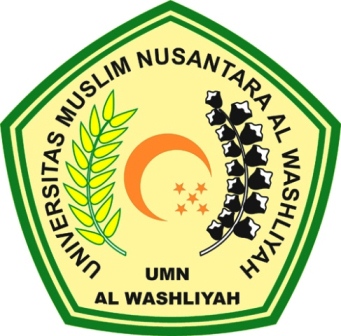 PROGRAM STUDI FARMASI
FAKULTAS FARMASI
UNIVERSITAS MUSLIM NUSANTARA AL-WASHLIYAH
MEDAN2019UJI EFEKTIVITAS EKSTRAK ETANOL KULIT PETAI   (Parkia speciosa Hassk.) SEBAGAI ANTIDIARE PADA MENCIT PUTIH (Mus musculus) SKRIPSIDiajukan untuk memenuhi syarat-syarat memperoleh gelar Sarjana Farmasi pada Fakultas Farmasi Universitas Muslim Nusantara Al-Washliyah MedanOLEH :MUTIA MAYA SARI SIREGAR
NPM. 15214223PROGRAM STUDI FARMASI
FAKULTAS FARMASI
UNIVERSITAS MUSLIM NUSANTARA AL-WASHLIYAH
MEDAN2019